INDICAÇÃO Nº 1977/2020Sugere ao Poder Executivo Municipal a roçagem e limpeza em área pública localizada na Rua João Pereira, de frente ao nº 584, no bairro Cruzeiro do Sul, neste município.Excelentíssimo Senhor Prefeito Municipal, Nos termos do Art. 108 do Regimento Interno desta Casa de Leis, dirijo-me a Vossa Excelência para sugerir que, por intermédio do Setor competente, seja realizada a roçagem e limpeza em área pública localizada na Rua João Pereira- 584, bairro Cruzeiro do Sul, neste município.Justificativa:Conforme reivindicação dos moradores, este vereador foi procurado pelos munícipes residente no bairro Cruzeiro do Sul, solicitando a roçagem e limpeza no referido local, uma vez que o mato esta muito alto, o que acaba trazendo insegurança para os moradores, e ainda ocasionando a proliferação de bichos peçonhentos que acabam por invadir as residências de pessoas residentes próximo ao local; Este é um pedido não somente deste vereador, mas de todos os moradores do bairro que pedem com urgência que o problema seja resolvido o mais rápido possível. Plenário “Dr. Tancredo Neves”, em 17 de setembro de 2.020.JESUS VENDEDOR-Vereador-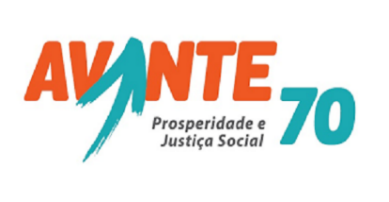 